Dear Malcolm and CCC Community:
In response to Malcolm’s much welcomed musings on the subject, I offer this photograph, taken after a good long time looking at this corner of my garden.  Nothing here was tended to, and I think it is the most perfect thing - a wild violet in a root corner, with a perfect little natural fence, covered with a shimmering undulating cobweb.  
Best wishes to all, 
Caroline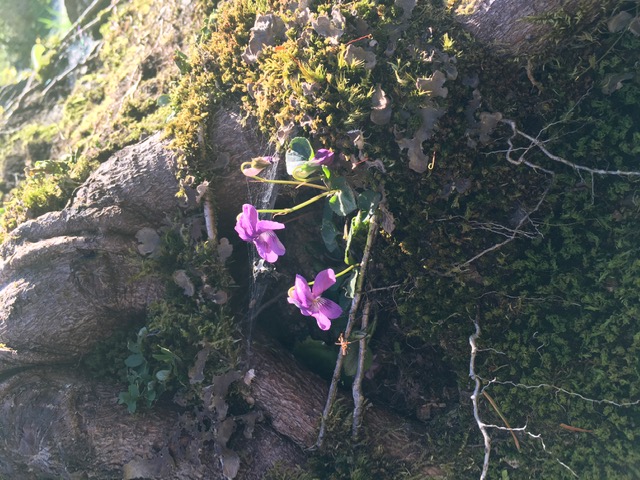 